Проект підтримки вразливих категорій населення у Західній Україні в період кризиПідсумкова конференція «Результати впровадження проектів щодо підтримки та надання недержавних соціальних послуг у період кризи у Західній Україні»Місце проведення: Готель «Дружба», вул.. Висока 12, м.УжгородДата проведення: 17 лютого 2012 рокуМіжобласний благодійний фонд «Фонд розвитку Карпатського Єврорегіону» проводить підсумкову конференцію на тему «Результати впровадження проектів підтримки недержавних соціальних послуг у період кризи у Західній Україні». Мета конференції:  підбити підсумки та поширити досвід виконання ініціатив, спрямованих на забезпечення ефективних прямих соціальних послуг НУО в місцевих громадах.Протягом конференції планується обговорити питання впровадження інноваційних соціальних послуг, що надаються НУО, забезпечення сталості НУО, які надають соціальні послуги населенню Західної України, проблеми різних форм соціального підприємництва. Проект підтримки вразливих категорій населення виконується Консорціумом МБФ «Фонд розвитку Карпатського Єврорегіону» (Карпатський фонд) та Міжнародного фонду «Відродження» за сприяння the Emergency Fund OSІ та Антикризової програми МФВ.Програма конференції9.30 – Вступне слово. Руслан Жиленко, директор МБФ «ФРКЄ».9.45 – 10.00 – Олександр Беца, старший менеджер проектів МФВ.10.00 - 10.10 – Соціальні послуги для безпритульних у період кризи. Досвід, практика, уроки. ЛМГО «Спільнота взаємодопомоги «Оселя».10.10 –10.40  Соціальні послуги для неповносправних осіб  у період кризи. Досвід, практика, уроки. Товариство «Зелений хрест»,  Ужгородська міська громадська організація інвалідів зору «Дивосвіт», Сокальська районна асоціація інвалідів.10.40 – 11.00 Соціальні послуги для людей похилого віку та невиліковно хворих у період кризи. Досвід, практика, уроки. МБФ «Карітас  України», Благодійна організація «Мальтійська служба допомоги у Львові».11.00 -11.30 - Соціальні послуги для дітей із психічними та фізичними вадами у період кризи. Досвід, практика, уроки. Закарпатський обласний центр комплексної реабілітації «Дорога життя», Навчально – реабілітаційний центр "Джерело", Агенція розвитку Радехівщини.11.30 – 11.50- Перерва на каву. 11.50 – 12.20  - Соціальні послуги для дітей у період кризи. Досвід, практика, уроки. Містечко милосердя святого Миколая, Благодійний фонд «Проекта ТАЧ», Ожівська сільська громадська організація «Добробуд».12. 20 – 12.40 - Соціальні послуги для дітей із психічними розладами та хворих на ЮРА у період кризи. Досвід, практика, уроки. Благодійний фонд психологічної та соціальної допомоги “Гармонія», Благодійний фонд "Центр сприяння психічному здоров"ю дітей та підлітків".12. 40 -13.00 - Соціальні послуги для узалежнених  у період кризи. Досвід, практика, уроки. Львівська міська громадська організація "Центр психологічної та духовної підтримки та взаємодопомоги "Дорога", Благодійний фонд «Назарет».13. 00 -14. 00 – Обід.14.00 – 14. 30  -  Соціальні послуги для малозабезпечених осіб  у період кризи. ГО "Чернівецький міський Центр захисту приватних підприємців і підприємств малого бізнесу",  Закарпатська обласна молодіжна громадська організація  «Молодіжний інформаційний центр», Молодіжний громадський центр МГЦ «Еталон».14.30 – 15.00 -  Соціальні послуги для дітей сиріт у період кризи. Досвід, практика, уроки. Благодійний фонд "Райдуга", Івано-Франківська жіноча громадська організація "Лада",  БФ "Нова сім"я".15. 00 – 15.10 - Соціальні послуги для осіб, що повернулися із місць позбавлення волі у період кризи. Досвід, практика, уроки. Благодійна організація „Регіональний Центр соціальної адаптації”. 15.10 – 15. 30 - Соціальні послуги для малозабезпечених осіб  у період кризи. Досвід, практика, уроки. Громадська організація «Сила в громаді», "ЕКО-Путильщини".15.30 – 15. 50 - Соціальні послуги для малозабезпечених осіб  у період кризи. Досвід, практика, уроки. Об’єднана Асоціація студентів-юристів Закарпаття (ОАСЮЗ),  Вишківська селищна ГО "Прометей".15.50 – 16.10 – Перерва на каву.16.10 – 17.00 – звіт про виконання проектів. Моніторинг та оцінка Проекту, Західноукраїнський ресурсний центр 17.00 – 17.30 – Аналіз результатів проекту. Наталія Белей, керівник Проекту. 17.30 – Завершення. 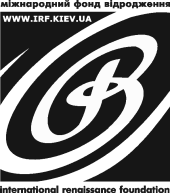 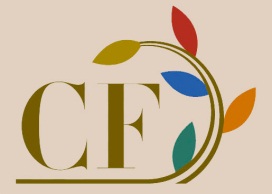 Міжнародний фонду «Відродження                                               Карпатський Фондм. Київ, вул. Артема, 46                                                                               88017, м. Ужгород, пров.Шевченка 21, офіс 1, к. 2ател: +380 (44) 461 97 09                                                                                тел..: +3803122 36247факс: +380 (44) 486 76 29                                                                             факс: +380312234129
 irf@irf.kiev.ua                                                                                                cfua@cfoundation.org
http://www. irf.ua/                                                                                           www.carpathianfoundation.org                   